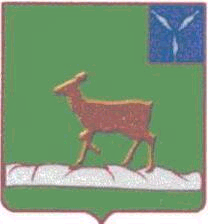 АДМИНИСТРАЦИЯ ИВАНТЕЕВСКОГО МУНИЦИПАЛЬНОГО РАЙОНА  САРАТОВСКОЙ ОБЛАСТИП О С Т А Н О В Л Е Н И Ес. ИвантеевкаОт 20.01.2022 г.  № 23   О внесении изменений в Постановление От 29.07.2014 г. №592 «Об утверждении Регламента действий администрации  Ивантеевского муниципального района Саратовской области по сопровождению инвестиционных проектов, реализуемых и (или) планируемых к реализации на территории Ивантеевского муниципального района Саратовской области и создании Совета по инвестициям при главе администрации Ивантеевского муниципального района Саратовской области» В связи с приведением нормативно – правовой  базы в соответствие с действующим законодательством и на основании ст.23 Устава Ивантеевского муниципального района от 29 июня 2005 года №24 администрация Ивантеевского муниципального района ПОСТАНОВЛЯЕТ: Приложение № 2 изложить в новой редакции (с учетом изменений от 03.07.2015 г. № 393, от 29.04.2016 г. № 95, от 27.07.2016 г. № 180, от 27.01.2020 № 25).Контроль за исполнением настоящего постановления возложить на 1-го заместителя главы администрации Ивантеевского муниципального  района  Саратовской области Болмосова В.А.Глава  Ивантеевскогомуниципального района                         			                    В.В.БасовРегламент действий администрации Ивантеевского муниципального района Саратовской области по сопровождению инвестиционных проектов, реализуемых и (или) планируемых к реализации на территории Ивантеевскогомуниципального района Саратовской областиОбщие положенияРегламент действий администрации Ивантеевского муниципального района Саратовской области (далее по тексту – администрация района) по сопровождению инвестиционных проектов, реализуемых и (или) планируемых к реализации на территории Ивантеевского муниципального района Саратовской области (далее по тексту – Регламент) разработан в целях внедрения Стандарта деятельности органов местного самоуправления по обеспечению благоприятного инвестиционного климата в Ивантеевском муниципальном районе Саратовской области, а также в соответствии с Федеральным законом «Об инвестиционной деятельности в Российской Федерации, осуществляемой в форме капитальных вложений», Законом Саратовской области «О режиме наибольшего благоприятствования для инвесторов в Саратовской области», Постановлением Правительства Саратовской области от 28.10.2013 № 579-П «О Регламенте действий органов исполнительной власти области по сопровождению инвестиционных проектов, реализуемых и (или) планируемых к реализации на территории Саратовской области».Настоящий Регламент устанавливает сроки и последовательность действий администрации района в пределах своей компетенции по сопровождению инвестиционных проектов, реализуемых и (или) планируемых к реализации на территории Ивантеевского муниципального района Саратовской области (далее по тексту – район).Настоящий Регламент направлен на установление процедуры взаимодействия инициатора проекта, инвесторов, администрации района по принципу «одного окна» при сопровождении инвестиционных проектов, реализуемых и (или) планируемых к реализации на территории района.Основные понятия, используемые в настоящем Регламенте:инвестиционный проект – обоснование экономической целесообразности, объемов и сроков осуществления капитальных вложений, в том числе, необходимая проектная документация, разработанная в соответствии с законодательством Российской Федерации, а также описание практических действий по осуществлению инвестиций (бизнес-план);инициатор инвестиционного проекта – физическое и юридическое лицо, предлагающее инвестиционный проект к реализации на территории района;инвесторы – физические и юридические лица, создаваемые на основе договора о совместной деятельности и не имеющие статуса юридического лица объединения юридических лиц, государственные органы, органы местного самоуправления, а также иностранные субъекты предпринимательской деятельности, осуществляющие капитальные вложения с использованием собственных и (или) привлеченных средств в соответствии с законодательством Российской Федерации на территории района;уполномоченный орган – орган администрации района, отвечающий за привлечение инвестиций и реализацию инвестиционных проектов на территории района;куратор инвестиционного проекта – лицо, осуществляющее сопровождение инвестиционного проекта, которое определяется уполномоченным органом (далее по тексту – куратор по общим вопросам), а также лицо, осуществляющее сопровождение инвестиционного проекта, которое определяется должностным лицом администрации района в соответствии с отраслевой принадлежностью вида экономической деятельности, указанного в заявке инициатора инвестиционного проекта или инвестора (далее по тексту – куратор);площадка – недвижимое имущество, потенциально являющееся местом реализации инвестиционного проекта;сопровождение инвестиционного проекта – комплекс мероприятий по консультационной, информационной, организационной поддержке инвестиционных проектов, реализуемых и (или) планируемых к реализации на территории района, осуществляемых уполномоченным органом, куратором инвестиционного проекта на протяжении всего срока реализации инвестиционного проекта.Уполномоченным органом администрации района, отвечающим за привлечение инвестиций и реализацию инвестиционных проектов на территории района, является отдел экономики администрации Ивантеевского муниципального района.Куратор по общим вопросам, отвечающим за привлечение инвестиций и реализацию инвестиционных проектов, является специалист отдела экономики администрации района.Сопровождение инвестиционных проектов, реализуемых и (или) планируемых к реализации на территории района, может осуществляться в соответствии с законодательством, при условии обеспечения равных прав всем действующим субъектам, не ограничивая конкуренцию и не предоставляя преимуществ в предпринимательской деятельности, в форме оказания консультационной, информационной и организационной поддержки уполномоченным органом или куратором инвестиционного проекта в соответствии с отраслевой принадлежностью вида экономической деятельности инициатора инвестиционного проекта и (или) инвестора, направленной на:своевременное получение инициатором инвестиционного проекта и (или) инвестором необходимых согласований и разрешений в органах местного самоуправления в соответствии с их компетенцией;поддержку в пределах компетенции ходатайств и обращений инициатора инвестиционного проекта и (или) инвестора в органах местного самоуправления;содействие в организации переговорах, встреч, совещаний, консультаций, направленных на решение вопросов, возникающих в процессе реализации инвестиционного проекта;своевременное информирование инициаторов инвестиционных проектов и (или) инвесторов о новых формах государственной поддержки инвестиционной деятельности, предоставляемых на территории района в соответствии с нормативными правовыми актами Российской Федерации, Саратовской области и района, о возможных способах повышения квалификации и программах переподготовки кадров для реализации инвестиционного проекта, а также о планируемых международных, общероссийских и региональных выставках;своевременное рассмотрение инвестиционных проектов, реализуемых и (или) планируемых к реализации на территории района, на заседании Совета по инвестициям при главе администрации Ивантеевского муниципального района Саратовской области (далее по тексту – совет инвестиций);подготовку предложений и организацию предоставления мер государственной поддержки и (или) использование механизмов государственно-частного партнерства.Сопровождение инвестиционных проектовОснованием для сопровождения инвестиционного проекта является проведение первичных переговоров между инициатором инвестиционного проекта и (или) инвестором и администрацией района, и предоставление уполномоченному органу заявки инициатора инвестиционного проекта (инвестора), поданной по форме, согласно приложению № 1 к настоящему Регламенту (далее – заявка).Заявка подается инициатором инвестиционного проекта и (или) инвестором (далее – заявитель) на бумажном носителе, либо направленная по электронной почте на адрес уполномоченного органа (e-mail: iva_omo@mail.ru)Заявитель направляет заявку в администрацию района почтовым или электронным письмом либо приносит нарочно. При получении заявки, управляющий делами, ответственный за регистрацию входящей документации, регистрирует поступление заявки в соответствии с установленными правилами делопроизводства.Куратор по общим вопросам в течение трех рабочих дней со дня получения Заявки в работу осуществляет следующие действия:производит предварительное рассмотрение заявки, в ходе которого устанавливает полноту заполнения всех разделов заявки;информирует заявителя о получении его заявки и сообщает свои контактные данные, а также запрашивает информацию о контактном лице со стороны заявителя.В случае неполного заполнения заявки она возвращается заявителю на доработку с указанием конкретных причин возврата в срок не более пяти рабочих дней со дня получения куратором по общим вопросам заявки в работу.Доработанная заявка возвращается заявителем в уполномоченный орган в соответствии с пунктом 2.1 настоящего Регламента.Куратор по общим вопросам в течение трех рабочих дней со дня получения заявки в работу, если не требовалась ее доработка (или в течение трех рабочих дней со дня получения заявки после ее доработки), обеспечивает направление уполномоченным органом служебной записки руководителю органа администрации района в соответствии с отраслевой принадлежностью вида экономической деятельности, указанного в заявке, для определения им куратора с целью сопровождения инвестиционного проекта в пределах своей компетенции. Срок определения куратора составляет три рабочих дня со дня поступления заявки от уполномоченного органа.Куратор в течение семи рабочих дней со дня получения заявки осуществляет подготовку предварительной информации о возможных мерах государственной поддержки, о перечне документов, необходимых для ее получения, и обеспечивает направление соответствующей информации в письменной форме в уполномоченный орган и заявителю. Письмо, направленное куратором в уполномоченный орган, подписывает руководитель органа администрации района, в подчинении которого находится куратор.Письмо, направленное куратором заявителю, подписывает должностное лицо администрации района, в соответствии с курируемым направлением деятельности.Уполномоченный орган по просьбе заявителя в пределах компетенции оказывает содействие в организации проведения презентационных мероприятий, участия в международных, общероссийских и региональных выставках путем направления информационных писем и запросов в органы государственной власти, научные и иные организации.Куратор по общим вопросам в течение четырнадцати рабочих дней со дня поступления заявки в работу (либо после доработки) осуществляет подбор площадки, отвечающей требованиям заявителя, в случае, если такая необходимость предусмотрена заявкой, и направляет письменную информацию о наличии или отсутствии площадки заявителю.После получения предложений по площадкам для размещения инвестиционного проекта заявитель совместно с куратором по общим вопросам, определяют дату и время осмотра предлагаемых площадок.В случае отсутствия площадки, отвечающей требованиям заявителя, куратор по общим вопросам осуществляет мероприятия по подбору площадки в течение срока, письменно согласованного с заявителем.Уполномоченный орган по инициативе заявителя осуществляет подготовку письменного обращения в адрес министерства экономического развития и инвестиционной политики Саратовской области с просьбой рассмотреть инвестиционный проект на предмет предоставления государственной поддержки, о перечне документов, необходимых для ее получения и возможности заключения с инвестором инвестиционного договора в соответствии Законом Саратовской области «О режиме наибольшего благоприятствования для инвесторов в Саратовской области».Куратор по общим вопросам по согласованию с заявителем размещает на официальном двуязычном интернет-портале «Инвестиционный портал Саратовской области» (http://invest.saratov.gov.ru) информацию об инвестиционном проекте, реализуемом и (или) планируемом к реализации на территории района.При возникновении проблемных вопросов, решение которых не входит в компетенцию уполномоченного органа, на любой стадии реализации инвестиционного проекта, уполномоченный орган инициирует проведение заседания Совета по инвестициям с участием заявителя для обсуждения и выработки вариантов решения возникающих проблемных вопросов.Уполномоченный орган осуществляет мониторинг инвестиционных проектов, реализуемых и (или) планируемых к реализации на территории района, формирует и ведет реестр инвестиционных проектов, реализуемых и (или) планируемых к реализации на территории района, сопровождение которых осуществляет в порядке, установленном настоящим Регламентом.Куратор ежеквартально не позднее пятнадцатого числа месяца, следующего за отчетным кварталом, готовит информацию о ходе реализации сопровождаемых инвестиционных проектов и направляет ее куратору по общим вопросам.Куратор по общим вопросам ежеквартально не позднее двадцатого числа месяца, следующего за отчетным кварталом, готовит сводную информацию о ходе реализации сопровождаемых инвестиционных проектов.В целях мониторинга эффективности деятельности по сопровождению инвестиционных проектов, реализуемых и (или) планируемых к реализации на территории района, уполномоченный орган представляет на очередное заседание Совета по инвестициям сведения о количестве обратившихся заявителей, о проведении комплекса мероприятий по консультированию, информированию, организационной поддержке инвестиционных проектов, реализуемых и (или) планируемых к реализации на территории района, а также о ходе реализации инвестиционных проектов, получивших меры государственной поддержки, и исполнении заключенных инвестиционных договоров.Блок-схема мероприятий по сопровождению инвестиционного проекта, реализуемого и (или) планируемого к реализации на территории области, размещена в приложении № 2 к настоящему Регламенту.Верно: управляющий деламиадминистрации Ивантеевскогомуниципального района                                                                А.М. ГрачеваЗаявкаинициатора инвестиционного проекта (инвестора)Подтверждаю, что вся информация, содержащаяся в заявке, является достоверной.Даю согласие на обработку содержащихся в заявке персональных данных в соответствии с Федеральным законом «О персональных данных» (для заявителя – физического лица).Дата________________                                                      Блок-схемаПо сопровождению инвестиционных проектов, реализуемых и (или) планируемых к реализации на территории районаВерно: управляющий деламиадминистрации Ивантеевскогомуниципального района                                                          А.М. ГрачеваС О С Т А ВСовета по инвестициям при главе Ивантеевского муниципального района Саратовской областиВерно: управляющий деламиадминистрации Ивантеевскогомуниципального района                                                          А.М. ГрачеваПОЛОЖЕНИЕО СОВЕТЕ ПО ИНВЕСТИЦИЯМ ПРИ   ГЛАВЕ ИВАНТЕЕВСКОГО МУНИЦИПАЛЬНОГО РАЙОНАСовет по инвестициям при главе  Ивантеевского муниципального района  (далее - Совет) создается в целях перспективного развития экономики района, создания благоприятных условий для привлечения инвестиций, проведения последовательной работы в сфере инвестиционной деятельности, технической и территориальной адаптации конкретных инвестиционных проектов в Ивантеевском районе..I. Общие положения1. Совет является координационным и совещательным органом, обеспечивающим согласованное взаимодействие органов исполнительной власти района, территориальных органов исполнительной власти  области, индивидуальных предпринимателей, общественных объединений предпринимателей, юридических лиц независимо от их организационно-правовых форм и форм собственности, в целях реализации инвестиционных проектов на территории Ивантеевского муниципального района .2. Совет в своей деятельности руководствуется Конституцией Российской Федерации, федеральными законами, указами и распоряжениями Президента Российской Федерации, постановлениями и распоряжениями Правительства Российской Федерации, законами области, правовыми актами Губернатора области, органов государственной власти области, органов местного самоуправления Ивантеевского муниципального района ,а также настоящим Положением.II. Задачи Совета3. Основными задачами Совета являются:содействие созданию благоприятных экономических, финансовых, организационных условий для привлечения инвестиций в экономику района;оказание содействия в реализации важных для экономики района инвестиционных проектов и подготовка предложений по их поддержке;анализ деятельности  органов местного самоуправления, взаимодействующих с субъектами инвестиционной деятельности, по вопросам устранения административных барьеров;разработка рекомендаций органам местного самоуправления, взаимодействующим с субъектами инвестиционной деятельности, подготовка предложений по устранению административных барьеров, препятствующих реализации инвестиционных проектов на территории района, и совершенствованию административных процедур при реализации инвестиционных проектов в районе;оказание содействия в создании необходимых условий для рационального размещения производительных сил на территории района.III. Функции Совета4. Основными функциями Совета по инвестициям являются:рассмотрение инвестиционных проектов, планируемых к осуществлению на территории района, а также рассмотрение результатов реализации инвестиционных проектов, включая несостоявшиеся и неуспешные, анализ причин неудач в их реализации;адаптация инвестиционных проектов на территории района с рассмотрением вопросов по предоставлению земельных участков и технических условий;анализ проблем в процессе реализации инвестиционных проектов;разработка предложений в пределах установленной компетенции по      совершенствованию законодательства, регулирующего инвестиционную деятельность;              подготовка предложений по организации эффективного взаимодействия субъектов инвестиционной деятельности с  органами местного самоуправления района;анализ факторов, влияющих на развитие инвестиционной деятельности;подготовка предложений о размещении конкретного инвестиционного проекта на основании предложенного бизнес-плана, в котором отражаются основные параметры, такие как месторасположение земельного участка, а также необходимые технические условия, объем инвестиционных затрат, число рабочих мест, ожидаемые налоговые поступления в областной бюджет, льготы и преференции в отношении инвестиционного проекта;рассмотрение и согласование презентационных материалов, содержащих информацию по инвестиционной деятельности на территории Ивантеевского района, для представления отечественным и зарубежным инвесторам;разработка предложений по приоритетным направлениям развития района и координация финансовых и инвестиционных ресурсов на наиболее важных направлениях;рассмотрение проекта плана создания инвестиционных объектов и объектов необходимой транспортной, энергетической, социальной и другой инфраструктуры района;выработка рекомендаций по единым требованиям к основным критериям инвестиционных проектов, поддерживаемых за счет средств районного  бюджета;IV. Полномочия Совета5. Совет для решения возложенных на него задач имеет право:запрашивать в установленном порядке необходимую информацию от федеральных органов власти, органов государственной власти области, органов местного самоуправления, а также предприятий, учреждений и организаций независимо от форм собственности;пользоваться в установленном порядке банками данных органов  местного самоуправления  района;образовывать временные комиссии, рабочие группы, экспертные советы для подготовки и анализа предложений по отдельным проблемам;направлять предложения органам местного самоуправления, территориальным органам федеральных органов исполнительной власти и исполнительным органам  власти области по вопросам выполнения требований федерального и областного законодательства в сфере регулирования инвестиционной деятельности;приглашать на свои заседания по согласованию представителей предприятий, учреждений и организаций независимо от форм собственности, а также представителей федеральных органов государственной власти, органов исполнительной власти области, органов местного самоуправления, общественных объединений, научных учреждений и организаций, не входящих в его состав.V. Организация деятельности Совета6. Председателем Совета является глава муниципального района, который руководит его деятельностью.7. Совет осуществляет свою деятельность в форме заседаний.8. Заседания Совета проводятся председателем или его заместителем.9. Заседания Совета проводятся не реже одного раза в квартал. Сведения о дате, времени, месте проведения и повестке дня заседания доводятся до членов Совета органом, ответственным за подготовку материалов и проведение заседаний Совета, не менее чем за неделю до проведения заседания.10. Заседание Совета считается правомочным, если на нем присутствует не менее половины членов Совета. Решения Совета принимаются простым большинством голосов, присутствующих на заседании членов Совета и оформляются протоколом, который подписывается председателем Совета, а в его отсутствие  заместителем председателя, председательствующим на заседании Совета.11. Особое мнение члена Совета, голосовавшего против принятого решения, излагается в письменном виде и приобщается к решению Совета. Члены Совета участвуют в его заседаниях согласно их компетенции и отраслевому направлению деятельности по рассматриваемым инвестиционным проектам.12. Решения Совета доводятся до исполнителей и других заинтересованных организаций в части, их касающейся.13. Ответственным органом за подготовку материалов (заключений по инвестиционным проектам, протоколов, решений) и проведение заседаний Совета является отдел экономики администрации Ивантеевского муниципального района.Верно: управляющий деламиадминистрации Ивантеевскогомуниципального района                                                              А.М. ГрачеваПриложение № 1 к постановлению администрации Ивантеевскогомуниципального районаСаратовской областиот 20.01.2022 г. № 23  Приложение № 1к Регламенту действий органов местного самоуправления по сопровождению инвестиционных проектов, реализуемых и (или) планируемых к реализации на территории района1.Полное наименование инвестиционного проекта2.Полное наименование юридического лица/Ф.И.О. (последнее при наличии) физического лица – заявителяКонтактная информацияАдрес (юр./факт.)Контактная информацияТелефон (факс)Контактная информацияe-mail3.Виды экономической деятельности, предусмотренные инвестиционным проектом4.Цель проекта5.Основные этапы реализации инвестиционного проекта6.Место реализации инвестиционного проекта (площадка)7.Требования к площадке (заполняется при отсутствии площадки и необходимости оказания содействия в ее поиске)Площадь участка, гаПлощадь участка, га7.Требования к площадке (заполняется при отсутствии площадки и необходимости оказания содействия в ее поиске)Ориентировочная площадь предполагаемой застройки, м2Ориентировочная площадь предполагаемой застройки, м27.Требования к площадке (заполняется при отсутствии площадки и необходимости оказания содействия в ее поиске)Водоснабжение (куб.м/ч)Водоснабжение (куб.м/ч)7.Требования к площадке (заполняется при отсутствии площадки и необходимости оказания содействия в ее поиске)Водоотведение (куб.м/ч)Водоотведение (куб.м/ч)7.Требования к площадке (заполняется при отсутствии площадки и необходимости оказания содействия в ее поиске)Электроснабжение (МВт)Электроснабжение (МВт)7.Требования к площадке (заполняется при отсутствии площадки и необходимости оказания содействия в ее поиске)Газоснабжение м3/годГазоснабжение м3/год7.Требования к площадке (заполняется при отсутствии площадки и необходимости оказания содействия в ее поиске)Иные требованияИные требования8.Информация о текущем статусе ЗаявителяСрок деятельности, летСрок деятельности, лет8.Информация о текущем статусе ЗаявителяВновь созданное для целей реализации проекта предприятиеВновь созданное для целей реализации проекта предприятие9.Объем инвестиций по инвестиционному проекту, млн. руб.ВсегоВсего9.Объем инвестиций по инвестиционному проекту, млн. руб.в том числе освоено на момент подачи заявкив том числе освоено на момент подачи заявки10.Источники инвестиций по инвестиционному проекту млн. руб.Заемные средстваЗаемные средства10.Источники инвестиций по инвестиционному проекту млн. руб.Собственные средстваСобственные средства10.Источники инвестиций по инвестиционному проекту млн. руб.Бюджетные инвестицииБюджетные инвестиции11.Срок реализации инвестиционного проектаНачало реализации проекта, годНачало реализации проекта, год11.Срок реализации инвестиционного проектаПланируемый год ввода в эксплуатациюПланируемый год ввода в эксплуатацию11.Срок реализации инвестиционного проектаПланируемый год выхода на проектную мощностьПланируемый год выхода на проектную мощность12.Срок окупаемости инвестиционного проектаПланируемый год окупаемости проектаПланируемый год окупаемости проекта12.Срок окупаемости инвестиционного проектаПланируемый год окупаемости проектаПланируемый год окупаемости проекта13.Показатели экономической эффективности инвестиционного проектаПрогнозируемый годовой объем производства, млн. руб.Прогнозируемый годовой объем производства, млн. руб.14.Показатели социальной эффективности инвестиционного проектаПланируемое создание рабочих мест (чел.):Планируемое создание рабочих мест (чел.):14.Показатели социальной эффективности инвестиционного проектавременныхвременных14.Показатели социальной эффективности инвестиционного проектапостоянныхпостоянных14.Показатели социальной эффективности инвестиционного проектав том числе привлечение и использование иностранной рабочей силыв том числе привлечение и использование иностранной рабочей силы15.Показатели бюджетной эффективности инвестиционного проектаПрогнозный объем платежей в бюджеты бюджетной системы Российской Федерации (включая внебюджетные фонды) за расчетный период, равный 3 годам с начала реализации проекта, в том числе в областной бюджетПрогнозный объем платежей в бюджеты бюджетной системы Российской Федерации (включая внебюджетные фонды) за расчетный период, равный 3 годам с начала реализации проекта, в том числе в областной бюджет16.Дополнительные сведения по инвестиционному проекту*(должность руководителя)(подпись)(Ф.И.О.)* Заполняется по инициативе заявителяВерно: управляющий деламиадминистрации Ивантеевскогомуниципального района                                                          	                           А.М. ГрачеваПриложение № 2к Регламенту действий органов местного самоуправления по сопровождению инвестиционных проектов, реализуемых и (или) планируемых к реализации на территории района                                   Приложение № 1к постановлениюадминистрации Ивантеевскогомуниципального районаСаратовской области                             От 20.01.2022 г.№ 23 Басов В.В.- глава Ивантеевского муниципального района Саратовской области, председатель СоветаБолмосов В.А.- 1-й заместитель главы администрации Ивантеевского муниципального района Саратовской области, заместитель председателя СоветаЧлены СоветаЧлены СоветаСавенков Ю.Н.	- заместитель главы администрации       по строительству, ЖКХ,                    промышленности, водоснабжению                                              и водоотведению Ивантеевского муниципального районаСавенков Ю.Н.	- заместитель главы администрации       по строительству, ЖКХ,                    промышленности, водоснабжению                                              и водоотведению Ивантеевского муниципального районаГрачев П.Б.- начальник  управления сельского хозяйства  администрации Ивантеевского муниципального района Саратовской областиКузнецова И.Ш.- начальник отдела по управлению земельными ресурсами администрации Ивантеевского муниципального района Саратовской областиЕгорова Е.А.Афанасьева И.В.Внуков В.А.Тертычнов А.В.Разинкин М.А.Павлов   П.И.- начальник отдела экономики администрации Ивантеевского муниципального района Саратовской области- начальник юридического отдела администрации Ивантеевского муниципального района Саратовской области- начальник участка в с. Ивантеевка Филиала АО « Газпром газораспределение Саратовская область» в г.Пугачев (по согласованию)- начальник ЛТЦ с.Ивантеевка (по согласованию)- начальник Ивантеевского  района электрических сетей северного производственного филиала ОАО «МРСК ВОЛГИ» -  «Саратовские распределительные сети» (по согласованию)- директор ГУП СО «Облводоресурс»-«Ивантеевский» (по согласованию).